AbstractA brief abstract describing the salient points of the strategy, no more than 3 paragraphsWrite your abstract here. PLEASE NOTE: All instructions in the following document are provided in grey italic font like this.  Any instruction text should be deleted. The body text in this document use style called ‘Normal’ and can be modified to suit the needs of your strategic plan. Any text in ‘Normal’ font is an example.This is Version 7b of the Strategic Plan template, last updated in January 2020 VisionAdd your vision – this is a statement about the future, only a single line. It should be inspirational and unique, for example:“Transforming society through ease of access to ultra-high-speed information servicesPurposeAdd your Purpose – this is a statement about how you believe your company or organisation is contributing to society. Many companies use ‘purpose’ as a more potent way of stating their Core Values, for example:Delivering connectivity and information services that contribute to sustainable living while behaving ethically and responsiblyCore ValuesCore values provide the foundation upon which a business is built.  These are the values any employee will sign up to when joining a company.  They are the values that anyone looking at the company would automatically relate to. They have to be honest. A core value that is not in keeping with a company image has no value at all (other than a negative value).  It is important to only have a few core values small, five or six is considered optimum. A label and description is required. The label is usually used externally, the description internally. For example: Strategic PrioritiesIn any business small or large, there will be a need to break down a strategy into two or three overarching workable areas. These ‘Strategic Priorities’ provide a focus to more effectively create a set of business objectives. The strategic priorities can be found by looking at challenges and enablers in the first instance and then confirming the priority through something like a Strategy Canvas.Market SituationThere are many ways to analyse the market situation. Tried and tested methods include SWOT, Gap Analysis, PESTLE, Porters Five Forces or Benchmarking. All methods have their merits and a combination can be used to look at the market, your competitors and future scenarios to gather information that will inform how you prioritise your strategy. Don’t forget, at this stage you are looking at the big picture and aiming to find three strategic priorities that you can work n for this strategic cycle. Below, we have illustrated three easy to use methods.Challenges and EnablersIf you are familiar with SWOT (Strengths, Weaknesses, Opportunities, and Threats), looking at challenges and enablers is similar to that process.  The key is to be aware of all areas of impact, both good and bad, and derive from that your strategic priorities.  Typically, this exercise will generate dozens of challengers and enablers, these are usually summarised in a table. This section has a short narrative followed by the summary table, for example: The following table is a summary of a much more extensive set of challenges and enablers that were identified using the SWOT process.  Through the information gained we can see that there is a need to quickly build on our current successes to develop our brand.  There is also a need to focus on content supply and acquisition and to enhance our technical abilities to better utilise content and provide up-to-date user interfaces.Benchmarking with a Strategy CanvasA Strategy Canvas provides a means to quickly identify strategic priorities. Building a strategy canvas can be undertaken ‘off-the-top-of-head’ or thorough extensive research or a combination of both.  The results provide a visual representation of strategic priority or focus.  This section would normally start with a short narrative followed by an image of the strategy canvas, for example:The following Strategy Canvas has been developed by using a combination of in-house expertise and additional research where required.  The canvas indicates, as expected, that in relative terms our content supply is not as strong as it should be and that our customer service is lacking.  Our brand is relatively good, but the external research shows we do not appeal to a younger audience. 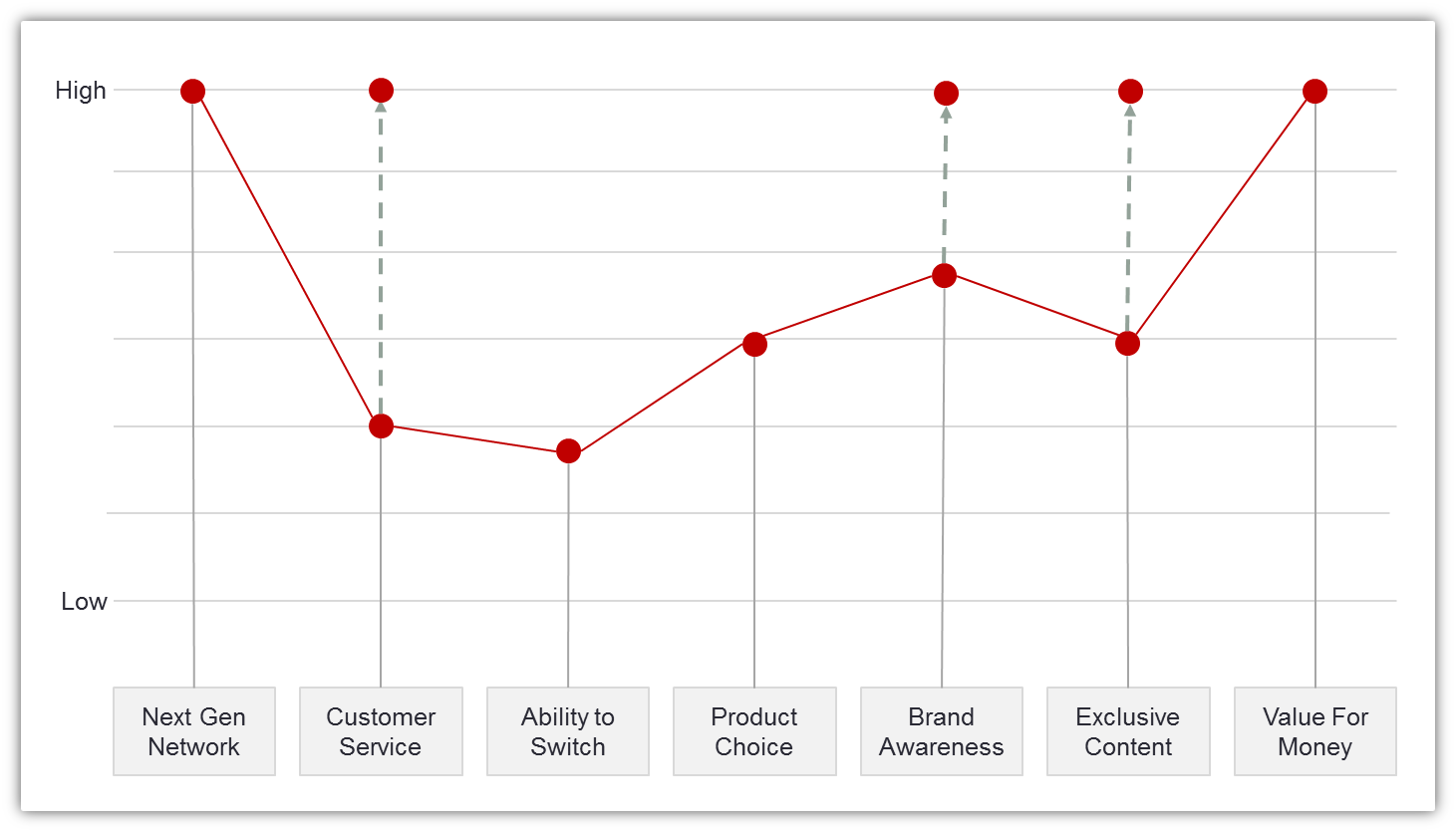 Customer Value PropositionA good vison and mission statement make it possible to describe exactly, and in compelling terms, what is being offered to a customer. The only exception is if a break-out strategy is being devised to take the organisation into a completely new direction. The Customer Value Proposition starts with a statement that clearly describes the product or service firstly in terms of its functionality and secondly in terms of the relevance, benefit and difference it makes to the customer. Do not fall into the trap of using internal jargon.One of the most famous templates still widely used today is from Geoff Moore’s seminal book ‘Crossing the Chasm”.  It goes like this: For – a short description of the customer 
Who – a short description of the problem 
Our – a short description of the solution 
So that – a short description of the benefit derived. The value proposition should be no longer than 30 words, for example:For people who need fast communications wherever they are our extensive networks provide ultra-high-speed connections so that they can send and receive information in any format including documents, images and video.Having gone through the three activities above, that is SWOT, Strategy Canvas and Customer Value Proposition, and documented the results of each should be enough information to define three strategic priorities. This final Strategic Priority exercise is usually undertaken as a group workshop with the key players from areas that have most influence on strategic implementation.Based on the SWOT Analysis, Strategy Canvas, and Customer Value Proposition, we have set three Strategic Priorities:Note: the above strategic priorities have descriptions that are in a ‘results-oriented’ language.  That is, they describe an outcome as if it has happened.Strategy MapA Strategy Map is a visual representation of a set of business objectives grouped using a Balanced Scorecard format.  That is, business objectives related to four areas or ‘perspectives’ called Financial, Customer, Internal Processes, and Organisational Capacity.  Most importantly, the strategy map also links the cause and effect relationships for the business objectives.  For example:The major thrust of our strategy is to improve the way we procure and deliver information and content over our existing ultra-high-speed network while continually improving the end-user experience.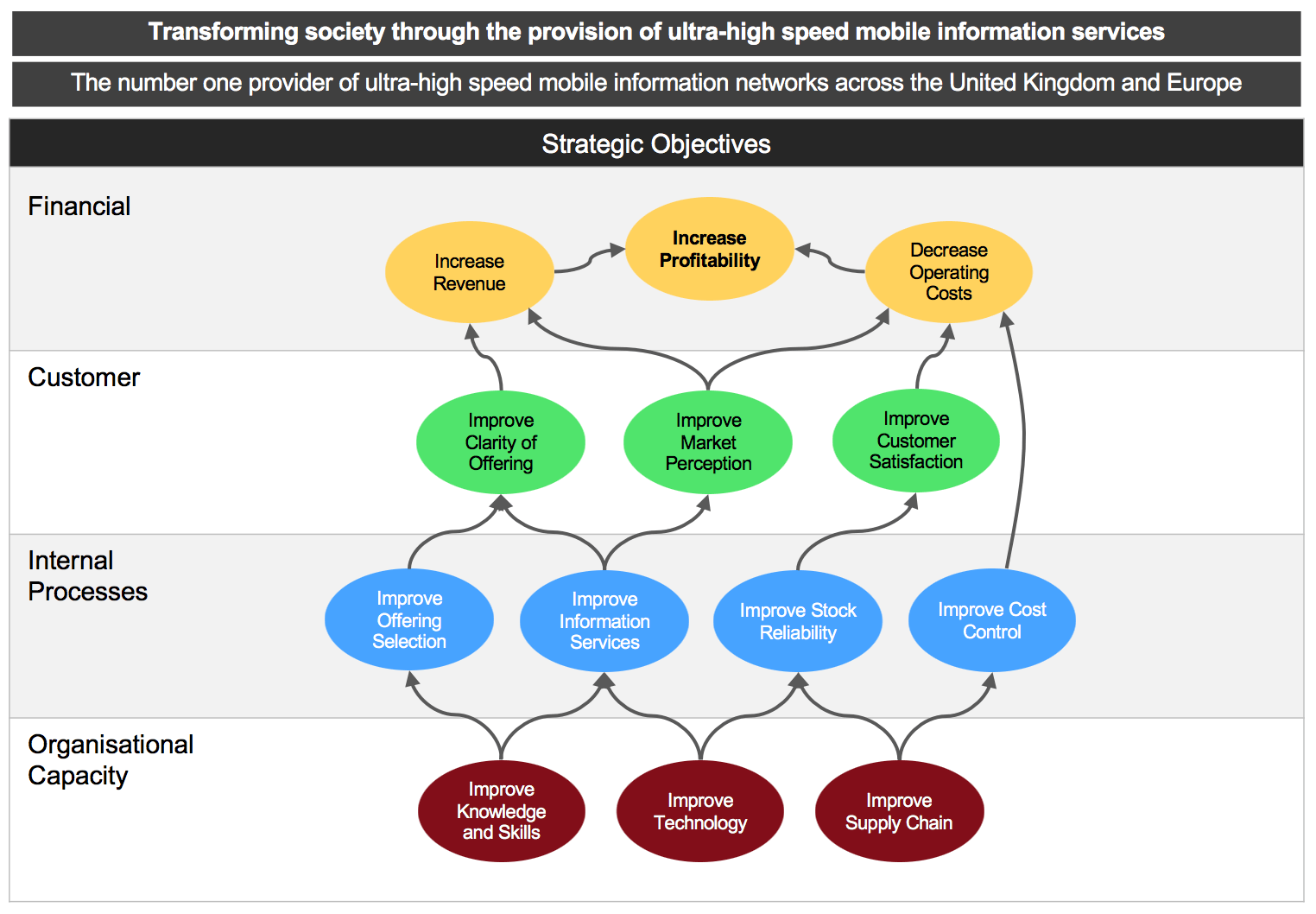 Further narrative about the overall strategy should go hereThere will almost certainly be a need to provide some further narrative at this point, one or two paragraphs will do.  The author must not forget that many of the readers of this document will not have gone through the strategic planning process and so need some background.  The business objectives form the key part of the strategy and so it is well worth the effort to provide a concise overview.This document concentrates on the top level or corporate strategy.  In medium to large and enterprise sized organisations, the above strategy map would be ‘cascaded’ to divisions and/or departments.  The divisions and/or departments would then go through the same strategic process and create a strategy that contributes to the corporate strategy.The result would be several documents, one for each division and/or department in the same format as this one.Business ObjectivesEach business objective must have an intended result. The business objectives in the strategy map are useful for presentational purposes, but to ensure the desired outcome is reached a description is required. The language used to describe the intended result should be ‘outcome based’, it should describe exactly, and in plain language what is meant by the label. In addition, each business objective must be measurable, have a target and an owner.  For example:Strategic InitiativesStrategic Initiatives are the ‘engine’ that drives change.  Without strategic initiatives nothing will change, you will put in place objectives and happily measure them but will have nothing tangible in place to drive the strategic change you are looking for. There does not need to be a one-one match between business objectives and strategic initiatives, in fact one good strategic initiative might drive improvements in several areas. The section should start with a short narrative and then describe the initiatives, for example:The following initiatives focus on the core activities required to implement our strategy, they are in priority order and represent the corporate view.  Where indicated there will be separate departmental tasks that feed into the corporate initiatives.Financial SummaryPlease note: This is not a business plan, it is a strategic plan.  It is unlikely you will be able to quantify exactly what the financial impact will be; however, you should be able to quantify the approximate costs of the initiatives and state a ‘relative’ impact to the business.  If you can be exact, then great, but under normal circumstances fully costed business plans are a separate exercise.  This section would start with a short narrative and be followed with the costs and impacts.  For example:At this stage the exact costs and benefits of the strategic plan have not be calculated, this will be done at a later date.  However, the following provides a set of estimates based on the information available. These initiatives have been prioritised and assigned, business cases are being produced and will be available from July 2016 onwards.Appendix - Integrated Strategy MapAn integrated strategy map should be included for completeness.  There should be a pointer to the actual presentation as the map in this format is too small to be useful. However, it does indicate that this iteration of the strategic planning process has been completed.  The section should start with a short narrative explaining what the map is and why it has been attached, for example:The following Integrated Strategy Map has been included for reference only.  The full sized map can be found here. The map shows that a full set of business objectives, measures, targets and initiatives have been identified at the company level.  Many of these will be cascaded as-is, some will be refined to suit the needs of our departments.  The Integrated Strategy map will appear on the public intranet and will be posted on notice boards in selected areas.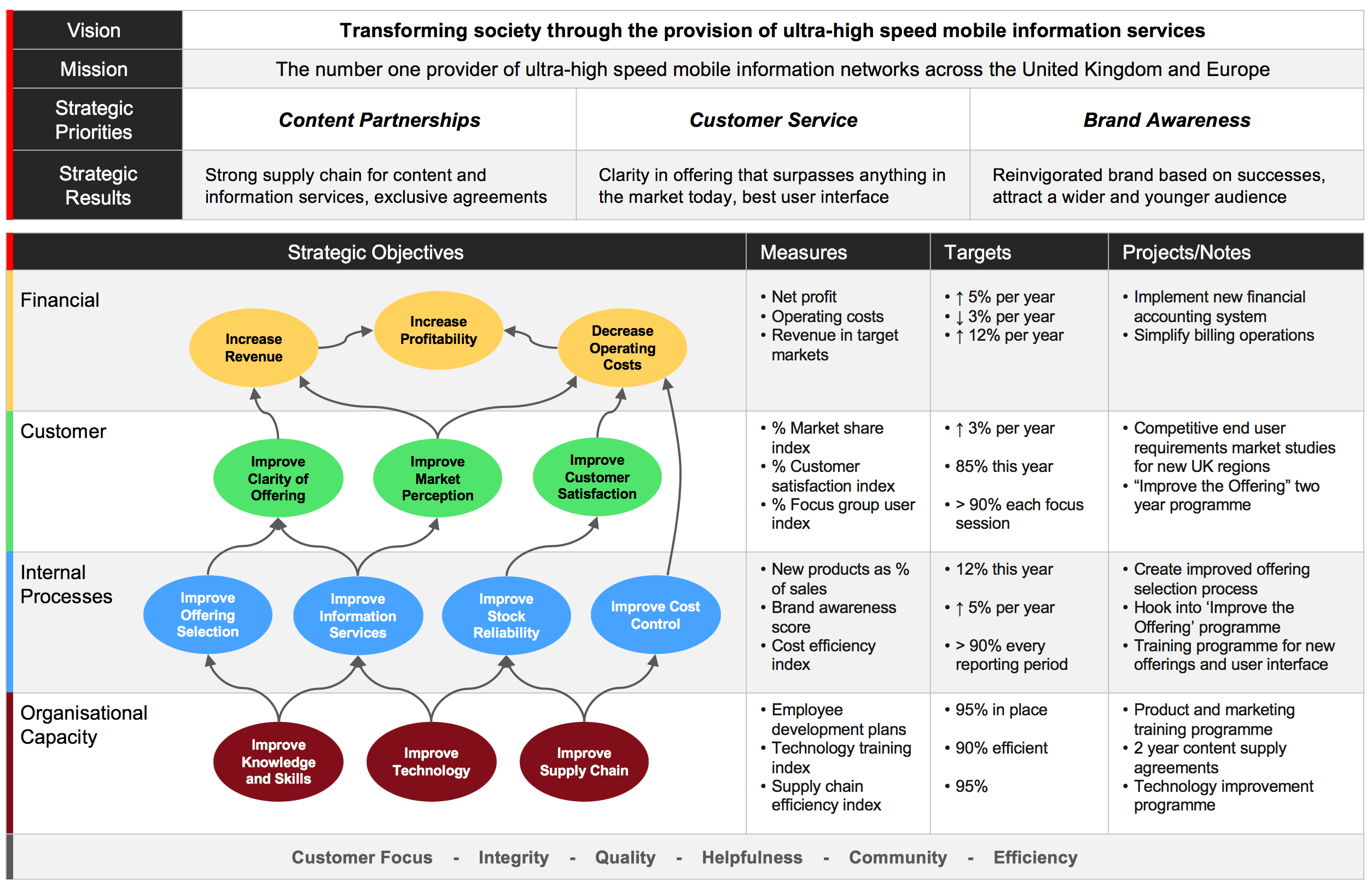 Core ValueDescriptionHonestyWe are honest to a fault, we would rather disappoint a customer than lie.IntegrityOur word is our bond, we will always deliver on a promise.FriendlyWe are approachable, we do not hard sell, and we wait to be asked.Etc.EnablersChallenges(Strengths)(Weaknesses)Number 1 provider of ultra-high-speed mobile network servicesSuccessfully launched a new handset and three new major content initiativesWe own a ultra-high speed networkOlder company, seen as a bit stuck in the past especially by youngContent provision, especially entertainment, it is good but not the bestLeadership team has recently changed, no track record(Opportunities)(Threats)Working closely with major content providers to secure exclusive distributionBuilding on a successful launch, re-invigorate our brandCapitalise on our ownership of an ultra-high-speed networkIncrease competition, especially from multi-play (TV, Broadband) entrantsChanges in government regulations esp. free 0800 numbersCompetition stepping up marketing and advertising rapidlyStrategic PrioritiesContent PartnershipsCustomer ServiceBrand AwarenessWe have a strong supply chain for content and information services, and have put in place secure exclusive arrangementsOur combined ultra-high-speed network and content delivery allows us to provide exemplary customer service that astonishes our customersWe have capitalised on our recent successes and reinvigorated our brand allowing us to target a wider and younger audienceBusiness Objective: Increase ProfitBusiness Objective: Increase ProfitBusiness Objective: Increase ProfitIntended Result: Increased total profit as a sum of all divisional profitIntended Result: Increased total profit as a sum of all divisional profitIntended Result: Increased total profit as a sum of all divisional profitMeasuresTargetOwnerNet Profit in GBP (monthly)£xxxM/monthBill PetersNet Profit % (monthly)7%Bill PetersBusiness Objective: Improve Content SupplyBusiness Objective: Improve Content SupplyBusiness Objective: Improve Content SupplyIntended Result: Our content supply chain is robust, it is varied and includes exclusive dealsIntended Result: Our content supply chain is robust, it is varied and includes exclusive dealsIntended Result: Our content supply chain is robust, it is varied and includes exclusive dealsMeasuresTargetOwnerNumber of content providers30Paul SmithNumber of prime content providers10Paul SmithNumber of exclusive deals5Paul SmithBusiness Objective: Improve our TechnologyBusiness Objective: Improve our TechnologyBusiness Objective: Improve our TechnologyIntended Result: Improved technology used to deliver content and information servicesIntended Result: Improved technology used to deliver content and information servicesIntended Result: Improved technology used to deliver content and information servicesMeasuresTargetOwnerNumber of customer service calls related to technology<50/monthJohn JonesNumber of unsolicited electronic compliments>10/monthHarry JohnsonCustomer satisfaction survey (quarterly)>90%Anna FranksBusiness Objective: etc.Business Objective: etc.Business Objective: etc.Intended Result: Intended Result: Intended Result: MeasuresTargetOwnerStrategic Initiative: 1.0 - Approach the Football Association to explore content partnerships Strategic Initiative: 1.0 - Approach the Football Association to explore content partnerships Strategic Initiative: 1.0 - Approach the Football Association to explore content partnerships Strategic Initiative: 1.0 - Approach the Football Association to explore content partnerships Business Objective(s) Impacted: Improve Content Supply, Improve Information servicesBusiness Objective(s) Impacted: Improve Content Supply, Improve Information servicesBusiness Objective(s) Impacted: Improve Content Supply, Improve Information servicesBusiness Objective(s) Impacted: Improve Content Supply, Improve Information servicesDescription: Work with the Football Association to determine which of next year’s fixtures are available for mobile broadcast next year.  Build the plan to support and implement thisDescription: Work with the Football Association to determine which of next year’s fixtures are available for mobile broadcast next year.  Build the plan to support and implement thisDescription: Work with the Football Association to determine which of next year’s fixtures are available for mobile broadcast next year.  Build the plan to support and implement thisDescription: Work with the Football Association to determine which of next year’s fixtures are available for mobile broadcast next year.  Build the plan to support and implement thisMajor Sub-InitiativesOwnerStart DateEnd Date1.1 – Initiate talks Steve GoodhamSept 2018Nov 20181.2 – Develop planSteve GoodhamNov 2018Feb 20191.3 – Build mobile environmentPaul SmithJan 2018June 20191.4 – Roll out servicePaul SmithJuly 2018OnwardsStrategic Initiative: 5.0 – Redesign the WebsiteStrategic Initiative: 5.0 – Redesign the WebsiteStrategic Initiative: 5.0 – Redesign the WebsiteStrategic Initiative: 5.0 – Redesign the WebsiteBusiness Objectives(s) Impacted: Improve End User Experience, Improve TechnologyBusiness Objectives(s) Impacted: Improve End User Experience, Improve TechnologyBusiness Objectives(s) Impacted: Improve End User Experience, Improve TechnologyBusiness Objectives(s) Impacted: Improve End User Experience, Improve TechnologyDescription: Completely overhaul the website utilising the latest technologies, bring in a new design company to work on the user interface, roll out by Jan 2016 at the latestDescription: Completely overhaul the website utilising the latest technologies, bring in a new design company to work on the user interface, roll out by Jan 2016 at the latestDescription: Completely overhaul the website utilising the latest technologies, bring in a new design company to work on the user interface, roll out by Jan 2016 at the latestDescription: Completely overhaul the website utilising the latest technologies, bring in a new design company to work on the user interface, roll out by Jan 2016 at the latestMajor Sub-InitiativesOwnerStart DateEnd Date5.1 – Create a design brief John JonesMay 2018July 20185.2 – Run tendering processJohn JonesAug 2018Oct 20185.3 – Build new website and testJohn JonesOct 2018Dec 20185.4 – Roll out websitePaul SmithJan 2018Mar 2019Strategic Initiative: 3.0 - Etc.Strategic Initiative: 3.0 - Etc.Strategic Initiative: 3.0 - Etc.Strategic Initiative: 3.0 - Etc.Description:Description:Description:Description:Major Sub-InitiativesOwnerStart DateEnd DateInitiativeCompletionCostBenefit1.0 – Approach Football AssociationJuly 2018£3.5 million£10s millions2.0 – Revalidate deals with BBC SportsJuly 2018<£300k£10s Millions3.0 – Create the Omega Games platformSept 2019<£1.5 million>£5 million4.0 – Improve the offering selection processOct 2019<£100kSavings?5.0 – Redesign the websiteJan 2019<£250k£1-7 million11.012.013.0Etc.